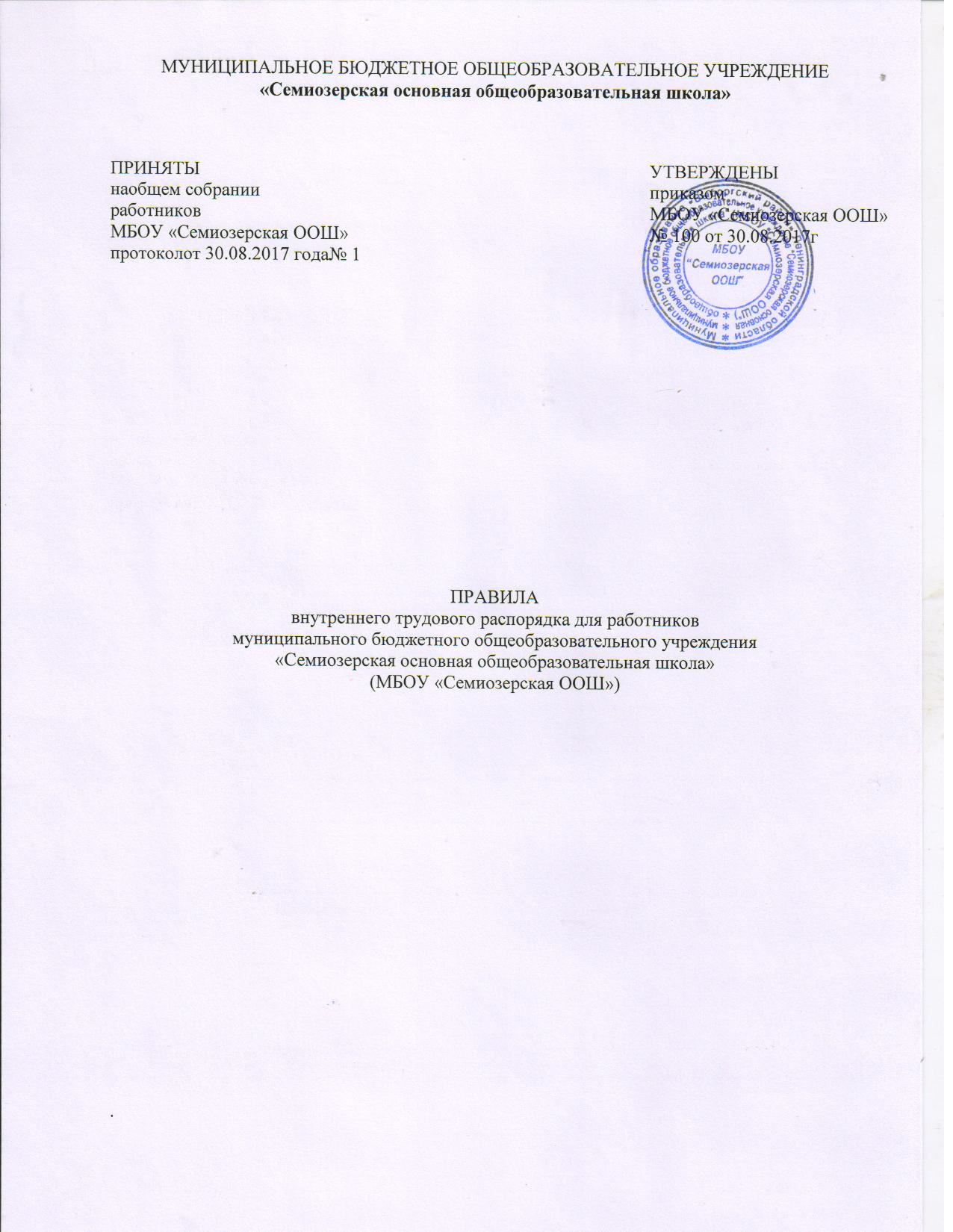 1.Общие положения1.1. Правила внутреннего трудового распорядка муниципального бюджетного общеобразовательного учреждения «Семиозерская  основная общеобразовательная школа» (далее по тексту Правила МБОУ «Семиозерская ООШ»)регламентирующий в соответствии с ТК РФ и иными федеральными законами порядок приема и увольнения работников, основные права, обязанности ответственность сторон трудового договора, режим работы, время отдыха, применяется к работникам меры поощрения и взыскания, а также иные вопросы регулирования трудовых отношений у данного работодателя.1.2. Настоящие Правила внутреннего трудового распорядка разработаны на основании Конституции Российской Федерации, Трудового кодекса РоссийскойФедерации (далее по текстуТК РФ), Федерального законаот 29.12.2012г №273«Об образовании в Российской Федерации» (с изменениями) другими федеральными законами и иными нормативными правовыми актами, содержащими нормы трудового права.1.3. Настоящие правила являются обязательными для всех участников образовательного процесса.1.4. Правила имеют целью способствовать укреплению трудовой дисциплины, эффективной организации труда, рациональному использованию рабочего времени, созданию условий для достижения высокого качества труда, обеспечению безопасных условий и охраны труда.1.5. В настоящих Правилах используются следующие основные понятия: 1.5.1. Дисциплина труда - обязательное для всех работников подчинение правилам поведения, определенным в соответствии с ТК РФ, иными федеральными законами, коллективным договором, соглашениями, локальными нормативными актами, трудовым договором.1.5.2. Общеобразовательное учреждение - образовательное учреждение, действующее на основании Устава (далее по тексту Школа).1.5.3. Педагогический работник - работник, занимающий должность, предусмотренную разделом «Должности педагогических работников» квалификационных характеристик должностей работников образования.1.5.4. Представитель работодателя –директор Школы или уполномоченные им лица в соответствии с ТК РФ, уставом и локальными нормативными актами общеобразовательного учреждения;1.5.5. Выборный орган первичной профсоюзной организации - представитель работников общеобразовательного учреждения, наделенный в установленном трудовым законодательством порядке полномочиями представлять интересы работников учреждения в социальном партнерстве;работник - физическое лицо, вступившее в трудовые отношения с общеобразовательным учреждением.1.5.6. Работодатель - юридическое лицо (Школа), вступившее в трудовые отношения с работником. 1.6. Правила утверждаются работодателем с учетом мнения выборного органа первичной профсоюзной организации в порядке, установленном ст. 372 ТК РФ для принятия локальных нормативных актов.2. Порядок приема, перевода и увольнения работников2.1. Порядок приема на работу:2.1.1. Работники реализуют свое право на труд путем заключения трудового договора о работе в даннойШколе.2.1.2. Трудовой договор заключается, как правило, на неопределенный срок. Заключение срочного трудового договора допускается, когда трудовые отношения не могут быть установлены на неопределенный срок с учетом характера предстоящей работы или условий ее выполнения по основаниям, предусмотренным ч. 1 ст. 59 ТК РФ. В случаях, предусмотренных ч. 2 ст. 59 ТК РФ, срочный трудовой договор может заключаться по соглашению сторон трудового договора без учета характера предстоящей работы и условий ее выполнения.2.1.3. При заключении трудового договора в нем по соглашению сторон может быть предусмотрено условие об испытании работника в целях проверки его соответствия поручаемой работе (ст. 70 ТК РФ).Испытание при приеме на работу не устанавливается для:2.1.3.1.Беременных женщин и женщин, имеющих детей в возрасте до полутора лет.2.1.3.2. Лиц, не достигших возраста восемнадцати лет.2.1.3.3. Лиц, окончивших и имеющих государственную аккредитацию образовательные учреждения начального, среднего и высшего профессионального образования и впервые поступающих на работу по полученной специальности в течение одного года со дня окончания образовательного учреждения.2.1.3.4. Лиц, избранных на выборную должность на оплачиваемую работу.2.1.3.5. Лиц, приглашенных на работу в порядке перевода от другого работодателя по согласованию между работодателями.2.1.3.6. Лиц, заключающих трудовой договор на срок до двух месяцев.2.1.3.7. Иных лиц в случаях, предусмотренных ТК РФ, иными федеральными законами, коллективным договором.2.1.4. Срок испытания не может превышать трех месяцев, а для руководителя учреждения, его заместителей, главного бухгалтера и его заместителя, руководителя структурного подразделения - не более шести месяцев.2.1.5. Трудовой договор составляется в письменной форме и подписывается сторонами в двух экземплярах, один из которых хранится в Школе, другой - у работника.2.1.6. Прием педагогических работников на работу производится с учетом требований, предусмотренных ст. 331 ТК РФ и Законом РФ «Об образовании в РФ».2.1.7. При заключении трудового договора лицо, поступающее на работу, предъявляет работодателю в соответствии со ст. 65 ТК РФ:2.1.7.1. Паспорт или иной документ, удостоверяющий личность.2.1.7.2. Трудовую книжку, за исключением случаев, когда трудовой договор заключается впервые или работник поступает на работу на условиях совместительства.2.1.7.3. Страховое свидетельство государственного пенсионного страхования.2.1.7.4.Документы воинского учета - для военнообязанных и лиц, подлежащих призыву на военную службу.2.1.7.5. Документ об образовании, о квалификации или наличии специальных знаний.2.1.7.6. Справку о наличии (отсутствии) судимости и (или) факта уголовного преследования либо о прекращении уголовного преследования по реабилитирующим основаниям, выданную в порядке и по форме, которые устанавливаются федеральным органом исполнительной власти, осуществляющим функции по выработке и реализации государственной политики и нормативно-правовому регулированию в сфере внутренних дел. Лица, поступающие на работу в Школу, обязаны также предоставить личную медицинскую книжку, содержащую сведения об отсутствии противопоказаний по состоянию здоровья для работы в Школе (ч. 1 ст. 213 ТК РФ).2.1.8. Запрещается требовать от лица, поступающего на работу, документы помимо предусмотренных ТК РФ, иными федеральными законами, указами Президента Российской Федерации и постановлениями Правительства Российской Федерации (ч. 3 ст. 65 ТК РФ).2.1.9. При заключении трудового договора впервые трудовая книжка и страховое свидетельство государственного пенсионного страхования оформляются работодателем (ч. 4 ст. 65 ТК РФ).2.1.10. Работники имеют право работать на условиях внутреннего и внешнего совместительства в порядке, предусмотренном ТК РФ.Совмещение должности руководителя учреждения с другими руководящими должностями внутри или вне учреждения не разрешается.Должностные обязанности руководителя учреждения, его филиалов (отделений) не могут исполняться по совместительству.2.1.11. Прием на работу оформляется приказом директора, изданным на основании заключенного трудового договора. Содержание приказа директора должно соответствовать условиям заключенного трудового договора.Приказ директора о приеме на работу объявляется работнику под роспись в трехдневный срок со дня фактического начала работы. По требованию работника работодатель обязан выдать ему надлежаще заверенную копию указанного приказа.2.1.12. Трудовой договор, не оформленный в письменной форме, считается заключенным, если работник приступил к работе с ведома или по поручению работодателя или его представителя. При фактическом допущении работника к работе работодатель обязан оформить с ним трудовой договор в письменной форме не позднее трех рабочих дней со дня фактического допущения работника к работе (ст. 67 ТК РФ).2.1.13. В соответствии со ст. 66 ТК РФ работодатель ведет трудовые книжки на каждого работника, проработавшего у него свыше пяти дней, в случае, когда работа у данного работодателя является для работника основной.Форма, порядок ведения и хранения трудовых книжек, а также порядок изготовления бланков трудовых книжек и обеспечения ими работодателей устанавливаются нормативными правовыми актами Российской Федерации.2.1.14. Трудовые книжки работников хранятся в Школе. Бланки трудовых книжек и вкладыши к ним хранятся как документы строгой отчетности.2.1.15. С каждой записью, вносимой на основании приказа в трудовую книжку о выполняемой работе, переводе на другую постоянную работу и увольнении, работодатель обязан ознакомить ее владельца под роспись в личной карточке, в которой повторяется запись, внесенная в трудовую книжку.Наименование должностей, профессий или специальностей и квалификационные требования к ним должны соответствовать наименованиям и требованиям, указанным в квалификационном справочнике, утвержденном приказом Минздравсоцразвития РФ №761н от 26.08.2010 г.2.1.16. При приеме на работу (до подписания трудового договора) работодатель обязан ознакомить работника под роспись с правилами внутреннего трудового распорядка, должностной инструкцией, коллективным договором, иными локальными нормативными актами, непосредственно связанными с трудовой деятельностью работника, коллективным договором (ч. 3 ст. 68 ТК РФ).2.2. Гарантии при приеме на работу:2.2.1. Запрещается необоснованный отказ в заключении трудового договора (ст. 64 ТК РФ).2.2.2. Какое бы то ни было прямое или косвенное ограничение прав или установление прямых или косвенных преимуществ при заключении трудового договора в зависимости от пола, расы, цвета кожи, национальности, языка, происхождения, имущественного, социального и должностного положения, возраста, места жительства (в том числе наличия или отсутствия регистрации по месту жительства или пребывания), а также других обстоятельств, не связанных с деловыми качествами работников, не допускается, за исключением случаев, предусмотренных федеральным законом.2.2.3. Запрещается отказывать в заключении трудового договора женщинам по мотивам, связанным с беременностью или наличием детей. Запрещается отказывать в заключении трудового договора работникам, приглашенным в письменной форме на работу в порядке перевода от другого работодателя, в течение одного месяца со дня увольнения с прежнего места работы.2.2.4. По требованию лица, которому отказано в заключении трудового договора, работодатель обязан сообщить причину отказа в письменной форме.2.2.5. Отказ в заключении трудового договора может быть обжалован в суде.2.3. Изменение условий трудового договора и перевод на другую работу:2.3.1. Изменение определенных сторонами условий трудового договора, в том числе перевод на другую работу, допускается только по соглашению сторон трудового договора, за исключением случаев, предусмотренных ТК РФ (ст. 74 ТК РФ). Соглашение об изменении определенных сторонами условий трудового договора заключается в письменной форме и оформляется дополнительным соглашением к трудовому договору (ст. 72 ТК РФ).Изменение условий (содержания) трудового договора возможно по следующим основаниям: 2.3.1.1. Изменение определенных сторонами условий трудового договора по причинам, связанным с изменением организационных или технологических условий труда.2.3.1.2. Перевод на другую работу (постоянное или временное изменение трудовой функции работника или структурного подразделения, в котором он работает).2.3.2. В случае, когда по причинам, связанным с изменением организационных или технологических условий труда (изменения в технике и технологии производства, структурная реорганизация производства, другие причины), определенные сторонами условия трудового договора не могут быть сохранены, допускается их изменение по инициативе работодателя, за исключением изменения трудовой функции работника (ст. 74 ТК РФ).К числу таких причин могут относиться:2.3.2.1. Реорганизация Школы (слияние, присоединение, разделение, выделение, преобразование), а также внутренняя реорганизация в учреждении.2.3.2.2. Изменения в осуществлении образовательного процесса в Школе (сокращение количества классов-комплектов, групп, количества часов по учебному плану и учебным программам и др.).О предстоящих изменениях определенных сторонами условий трудового договора, а также о причинах, вызвавших необходимость таких изменений, работодатель обязан уведомить работника в письменной форме не позднее чем за два месяца.2.3.3. Перевод на другую работу - постоянное или временное изменение трудовой функции работника и (или) структурного подразделения, в котором работает работник (если структурное подразделение было указано в трудовом договоре), при продолжении работы у того же работодателя, а также перевод на работу в другую местность вместе с работодателем. Перевод на другую работу допускается только с письменного согласия работника (ст. ст. 72.1, 72.2 ТК РФ).2.3.4. Перевод на другую постоянную работу в пределах Школы оформляется приказом директора, на основании которого делается запись в трудовой книжке работника.2.3.5. По соглашению сторон трудового договора, заключаемого в письменной форме, работник может быть временно переведен на другую работу у того же работодателя на срок до одного года, а в случае, когда такой перевод осуществляется для замещения временно отсутствующего работника, за которым сохраняется место работы, -до выхода этого работника на работу.Если по окончании срока перевода прежняя работа работнику не предоставлена, а он не потребовал ее предоставления и продолжает работать, то условие соглашения о временном характере перевода утрачивает силу и перевод считается постоянным.2.3.6. Перевод на не обусловленную трудовым договором работу у того же работодателя без согласия работника возможен только в исключительных случаях, предусмотренных ст. 72.2 ТК РФ.При этом перевод на работу, требующую более низкой квалификации, допускается только с письменного согласия работника.2.3.7. Исполнение работником обязанностей временно отсутствующего работника (отпуск, болезнь, повышение квалификации и т.д.) возможно только с согласия работника, которому работодатель поручает эту работу, и на условиях, предусмотренных ст. ст. 60.2, 72.2, 151 ТК РФ - без освобождения от основной работы или путем временного перевода на другую работу.2.3.8. Перевод работника на другую работу в соответствии с медицинским заключением производится в порядке, предусмотренном ст. ст. 73, 182, 254 ТК РФ.2.3.9. Работодатель обязан в соответствии со ст. 76 ТК РФ отстранить от работы (не допускать к работе) работника: 2.3.9.1. Появившегося на работе в состоянии алкогольного, наркотического или иного токсического опьянения.2.3.9.2. Не прошедшего в установленном порядке обучение и проверку знаний и навыков в области охраны труда.2.3.9.3. Не прошедшего в установленном порядке обязательный медицинский осмотр (обследование), а также обязательное психиатрическое освидетельствование в случаях, предусмотренных федеральными законами и иными нормативными правовыми актами Российской Федерации.2.3.9.4. При выявлении в соответствии с медицинским заключением, выданным в порядке, установленном федеральными законами и иными нормативными правовыми актами Российской Федерации, противопоказаний для выполнения работником работы, обусловленной трудовым договором.2.3.9.5. По требованию органов или должностных лиц, уполномоченных федеральными законами и иными нормативными правовыми актами Российской Федерации.2.3.9.6. В других случаях, предусмотренных федеральными законами и иными нормативными правовыми актами Российской Федерации.2.4. Прекращение трудового договора:2.4.1. Прекращение трудового договора может иметь место только по основаниям, предусмотренным трудовым законодательством.2.4.2. Трудовой договор может быть в любое время расторгнут по соглашению сторон трудового договора (ст. 78 ТК РФ).2.4.3. Срочный трудовой договор прекращается с истечением срока его действия (ст. 79 ТК РФ). 2.4.3.1. О прекращении трудового договора в связи с истечением срока его действия работник должен быть предупрежден в письменной форме не менее чем за три календарных дня до увольнения, за исключением случаев, когда истекает срок действия срочного трудового договора, заключенного на время исполнения обязанностей отсутствующего работника.2.4.3.2. Трудовой договор, заключенный на время выполнения определенной работы, прекращается по завершении этой работы.2.4.3.3. Трудовой договор, заключенный на время исполнения обязанностей отсутствующего работника, прекращается с выходом этого работника на работу. 2.4.3.4. Трудовой договор, заключенный для выполнения сезонных работ в течение определенного периода (сезона), прекращается по окончании этого периода (сезона).2.4.4. Работник имеет право расторгнуть трудовой договор, предупредив об этом работодателя в письменной форме не позднее чем за две недели (14 календарных дней), если иной срок не установлен ТК РФ или иным федеральным законом. Течение указанного срока начинается на следующий день после получения работодателем заявления работника об увольнении.2.4.5. По соглашению между работником и работодателем трудовой договор может быть расторгнут и до истечения срока предупреждения об увольнении (ст. 80 ТК РФ).В случаях, когда заявление работника об увольнении по его инициативе (по собственному желанию) обусловлено невозможностью продолжения им работы (зачисление в образовательное учреждение, выход на пенсию и другие случаи), а также в случаях установленного нарушения работодателем трудового законодательства и иных нормативных правовых актов, содержащих нормы трудового права, локальных нормативных актов, условий коллективного договора, соглашения или трудового договора работодатель обязан расторгнуть трудовой договор в срок, указанный в заявлении работника.2.4.6. До истечения срока предупреждения об увольнении работник имеет право в любое время отозвать свое заявление. Увольнение в этом случае не производится, если на его место не приглашен в письменной форме другой работник, которому в соответствии с ТК РФ и иными федеральными законами не может быть отказано в заключении трудового договора.По истечении срока предупреждения об увольнении работник имеет право прекратить работу.Если по истечении срока предупреждения об увольнении трудовой договор не был расторгнут, и работник не настаивает на увольнении, то действие трудового договора продолжается.2.4.7. Работник, заключивший договор с условием об испытательном сроке, имеет право расторгнуть трудовой договор в период испытания, предупредив об этом работодателя в письменной форме за три дня (ч. 4 ст. 71 ТК РФ).2.4.8. Увольнение по результатам аттестации работников, а также в случаях сокращения численности или штата работников Школы допускается, если невозможно перевести работника с его согласия на другую работу.Причинами увольнения работников, в том числе педагогических работников, по п. 2 ч. 1 ст. 81 ТК РФ, могут являться:2.4.8.1. Исключение из штатного расписания некоторых должностей.2.4.8.2. Сокращение численности работников.2.4.8.3. Уменьшение количества классов, групп.2.4.8.4. Изменение количества часов по предмету ввиду изменения учебного плана, учебных программ и т.п.2.4.9. Ликвидация или реорганизация Школы, которая может повлечь увольнение работников в связи сокращением численности или штата работников, осуществляется, как правило, по окончании учебного года.Трудовой договор с учителем не может быть расторгнут до конца учебного года, в связи с уменьшением учебной нагрузки в течение учебного года по независящим от него причинам, в том числе при полном ее отсутствии.2.4.10. В соответствии с п. 8 ч. 1 ст. 81 ТК РФ трудовой договор может быть прекращен за совершение работником, выполняющим воспитательные функции, аморального проступка, несовместимого с продолжением данной работы.2.4.10.1. Аморальным проступком является виновное действие или бездействие, которое нарушает основные моральные нормы общества и противоречит содержанию трудовой функции педагогического работника (например, поведение, унижающее человеческое достоинство, нахождение в состоянии алкогольного или наркотического опьянения и т.п.).2.4.10.2. Допускается увольнение только тех работников, которые занимаются воспитательной деятельностью, и независимо от того, где совершен аморальный проступок (по месту работы или в быту).2.4.10.3. Если аморальный проступок совершен работником по месту работы и в связи с исполнением им трудовых обязанностей, то такой работник может быть уволен с работы при условии соблюдения порядка применения дисциплинарных взысканий, установленного ст. 193 ТК РФ.2.4.10.4. Если аморальный проступок совершен работником вне места работы или по месту работы, но не в связи с исполнением им трудовых обязанностей, то увольнение работника не допускается позднее одного года со дня обнаружения проступка работодателем (ч. 5 ст. 81ТКРФ).2.4.11. Помимо оснований, предусмотренных ст. 81 ТК РФ и иными федеральными законами, дополнительными основаниями прекращения трудового договора с педагогическим работником в соответствии со ст. 336 ТК РФ являются:2.4.11.1. Повторное в течение одного года грубое нарушение устава образовательного учреждения.2.4.11.2. Применение, в том числе однократное, методов воспитания, связанных с физическим и (или) психическим насилием над личностью обучающегося, воспитанника.2.4.12. Прекращение трудового договора оформляется приказом работодателя (ст. 84.1 ТК РФ).С приказом директора о прекращении трудового договора работник должен быть ознакомлен под роспись. По требованию работника работодатель обязан выдать ему надлежащим образом заверенную копию указанного приказа.2.4.13. Днем прекращения трудового договора во всех случаях является последний день работы работника, за исключением случаев, когда работник фактически не работал, но за ним в соответствии с ТК РФ или иным федеральным законом сохранялось место работы (должность).2.4.14. В день прекращения трудового договора работодатель обязан выдать работнику его трудовую книжку с внесенной в нее записью об увольнении и произвести с ним окончательный расчет.Запись в трудовую книжку об основании и о причине прекращения трудового договора должна быть произведена в точном соответствии с формулировками ТК РФ или иного федерального закона и со ссылкой на соответствующие статью, часть статьи, пункт статьи ТК РФ или иного федерального закона.2.4.15. При получении трудовой книжки в связи с увольнением работник расписывается в личной карточке форме Т-2 и в книге учета движения трудовых книжек и вкладышей к ним, а также в трудовой книжке.3. Основные права, обязанности и ответственность сторон трудового договора3.1. Работник имеет право:3.1.1. На заключение, изменение и расторжение трудового договора в порядке и на условиях, которые установлены ТК РФ, иными федеральными законами.3.1.2. На предоставление ему работы, обусловленной трудовым договором.3.1.3. На рабочее место, соответствующее государственным нормативным требованиям охраны труда и условиям, предусмотренным коллективным договором.3.1.4. На своевременную и в полном объеме выплату заработной платы в соответствии со своей квалификацией, сложностью труда, количеством и качеством выполненной работы.3.1.5. На отдых, который гарантируется установленной федеральным законом максимальной продолжительностью рабочего времени и обеспечивается предоставлением еженедельных выходных дней, нерабочих праздничных дней, оплачиваемых основных и дополнительных отпусков.3.1.6. На полную достоверную информацию об условиях труда и требованиях охраны труда на рабочем месте.3.1.7. На профессиональную подготовку, переподготовку и повышение своей квалификации в порядке, установленном ТК РФ, иными федеральными законами.3.1.8. На объединение, включая право на создание профессиональных союзов и вступление в них для защиты своих трудовых прав, свобод и законных интересов.3.1.9. На участие в управлении учреждением в предусмотренных ТК РФ, иными федеральными законами, соглашениями и коллективным договором формах.3.1.10. На ведение коллективных переговоров и заключение коллективного договора и соглашений через своих представителей, а также на информацию о выполнении коллективного договора, соглашений.3.1.11. На защиту своих трудовых прав, свобод и законных интересов всеми не запрещенными законом способами.3.1.12. На разрешение индивидуальных и коллективных трудовых споров, включая право на забастовку, в порядке, установленном ТК РФ, иными федеральными законами.3.1.13. На возмещение вреда, причиненного ему в связи с исполнением трудовых обязанностей, и компенсацию морального вреда в порядке, установленном ТК РФ, иными федеральными законами.3.1.14. На обязательное социальное страхование в случаях, предусмотренных федеральными законами.3.1.15. Пользоваться другими правами в соответствии с уставом образовательного учреждения, трудовым договором, законодательством Российской Федерации.3.1.16. На сокращенную рабочую неделю, удлиненный оплачиваемый отпуск, досрочную трудовую пенсию, социальные гарантии и льготы, установленные законодательством РФ, а также на дополнительные льготы, предоставляемые региональными и муниципальными органами управления педагогическим работникам Школы.3.1.17. На определение учебной нагрузки на новый учебный год до ухода в очередной отпуск.3.2. Работник обязан:3.2.1. Соблюдать Конституцию РФ, законы РФ и законы Ленинградской области, нормативно-правовые акты Президента РФ, Правительства РФ, нормативно-правовые акты Ленинградской области и органов местного самоуправления.3.2.2. Соблюдать Устав Школы, Правила внутреннего трудового распорядка, условия трудового договора, должностные инструкции, правила по технике безопасности и пожарной безопасности, локальные акты Школы, приказы и распоряжения директора Школы.3.2.3. Удовлетворять требованиям должностных характеристик.3.2.4. Быть всегда внимательными к детям, вежливыми с родителями и членами коллектива.3.2.5. Иметь рабочие программы, поурочно-тематическое планирование.3.2.6. Выполнять все приказы директора Школы, при несогласии с приказом - обжаловать выполнение приказа в комиссии по трудовым спорам.3.2.7. Раз в год проходить медицинское обследование.3.2.8. Выполнять распоряжения заместителей директора Школы по учебно-воспитательной, воспитательной, безопасности, административно-хозяйственной части точно в срок.3.2.9. Повышать свой профессиональный уровень, коммуникативную культуру.3.2.10. Соблюдать установленный порядок хранения материальных ценностей, документов.3.2.11. Относиться бережно к имуществу Школы.3.2.12. Нести ответственность за жизнь и здоровье детей.3.2.13. Соблюдать требования техники безопасности и охраны труда, производственной санитарии, гигиены, противопожарной, экологической безопасности, предусмотренные соответствующими правилами и инструкциями.3.2.14. Применять необходимые меры к обеспечению сохранности оборудования и имущества Школы, воспитывать бережное отношение к ним со стороны обучающихся, заботиться о лучшем оснащении своего рабочего места.3.2.15. Уважать права, честь и достоинство всех участников образовательного процесса.3.2.16. Создавать творческие условия для получения глубоких и прочных знаний, умений и навыков учащимися, обеспечивать сотрудничество с учащимися в процессе обучения и во внеурочной работе.3.2.17. Изучать индивидуальные способности обучающихся, их семейно-бытовые условия, использовать в работе современные достижения психолого-педагогической науки и методики.3.2.18. Обеспечивать гласность оценки, своевременность и аргументированность ее выставления.3.2.19. Воспитывать обучающихся на основе общечеловеческих ценностей, демократии и гуманизма, показывать личный пример следования им.3.2.20. Поддерживать постоянную связь с родителями (законными представителями) обучающихся, оказывать им практическую и консультативную помощь в воспитании и обучении ребенка, привлекать родителей к посильному участию в организации образовательного процесса.3.2.21. Активно пропагандировать педагогические знания.3.2.22. Предоставлять возможность родителям (законным представителям), другим педагогам посещать уроки по предварительному согласованию.3.2.23. Педагогическим работникам запрещается удалять учащихся, воспитанников с уроков (занятий), отпускать учащихся домой за дневниками, учебниками, давать учащимся и воспитанникам поручения, выходящие за рамки учебной деятельности.3.2.24. Работникам запрещается курить в помещениях и на территории Школы.3.2.25. Учителя обязаны выставлять отметки за 3 дня до окончания триместра, полугодия, года.3.2.26. Учителя обязаны сдавать журналы, личные дела и отчеты не позднее чем через 1 день по окончании триместра, полугодия, года. Признается взаимная ответственность администрации и учителей (воспитателей) за сдачу документации.3.2.27. По итогам каждой триместра, полугодия классный руководитель обязан получить расписку родителей (законных представителей), чьи дети имеют в триместре, полугодии неудовлетворительную оценку; не позднее апреля сообщить родителям (законным представителям) под расписку о возможности оставления обучающегося на повторное обучение.3.2.28. Учитель (воспитатель), ведущий замену, несет ответственность за сохранность кабинета (помещения группы) заболевшего учителя (воспитателя).3.2.29. Классный руководитель обязан в соответствии с планом воспитательной работы 1 раз в неделю проводить классные часы. 3.2.30. Классный руководитель обязан 1 раз в неделю проводить проверку дневников учащихся. 3.2.31. Учителя – предметники обязаны выставлять оценки в журнал, дневники учащихся, в том числе электронный журнал, электронный дневник  ежедневно.3.2.32. Независимо от расписания уроков, занятий учитель, воспитатель обязан присутствовать на всех мероприятиях, запланированных для учащихся данного класса, воспитанников группы.3.2.33. Незамедлительно сообщать работодателю о возникновении ситуации, представляющей угрозу жизни и здоровью людей, сохранности имущества работодателя, в т.ч. имущества третьих лиц, находящихся у работодателя;3.3. Педагогические работники Школы имеют право:3.3.1. На самостоятельный выбор и использование методики обучения и воспитания, учебников, учебных пособий и материалов, методов оценки знаний обучающихся.3.3.2. На внесение предложений по совершенствованию образовательного процесса в Школе.3.3.3. На повышение квалификации раз в три года, для чего работодатель создает условия, необходимые для обучения работников в образовательных учреждениях высшего профессионального образования, а также в образовательных учреждениях дополнительного профессионального образования (системы переподготовки и повышения квалификации).3.3.4. На аттестацию на соответствующую квалификационную категорию в добровольном порядке и получение ее в случае успешного прохождения аттестации.3.3.5. На сокращенную продолжительность рабочего времени, удлиненный оплачиваемый отпуск, досрочное назначение трудовой пенсии по старости, устанавливаемые в зависимости от должности и условий работы.3.3.6. На дополнительные льготы и гарантии, предоставляемые в соответствии с федеральными законами и законами субъектов Российской Федерации, иными нормативными правовыми актами.3.3.7. Пользоваться другими правами в соответствии с Уставом Школы, трудовым договором, коллективным договором, соглашениями, законодательством Российской Федерации.3.4. Педагогические работники образовательного учреждения обязаны:3.4.1. Соблюдать права и свободы обучающихся, поддерживать учебную дисциплину, режим посещения занятий, уважая человеческое достоинство, честь и репутацию обучающихся.3.4.2. Участвовать в деятельности педагогического и иных советов образовательного учреждения, а также в деятельности методических объединений и других формах методической работы.3.4.3. Обеспечивать охрану жизни и здоровья обучающихся во время образовательного процесса.3.4.4. Осуществлять связь с родителями (лицами, их заменяющими).3.4.5. Выполнять правила по охране труда и пожарной безопасности.3.4.6. Выполнять другие обязанности, отнесенные Уставом Школы, трудовым договором и законодательством Российской Федерации к компетенции педагогического работника.3.5. Работодатель имеет право:3.5.1. Беспрепятственно посещать и анализировать уроки и внеклассные мероприятия.3.5.2. Проводить административные контрольные работы с целью осуществления контроля выполнения образовательных программ, а также объективности оценки результатов обучения.3.5.3. Контролировать нагрузку обучающихся.3.5.4. Утверждать учебные планы и программы, должностные инструкции и другие локальные акты Школы.3.5.5. Приостанавливать действия решений органов самоуправления, если они противоречат действующему законодательству.3.5.6. Представительствовать от имени Школы в различных органах, организациях.3.5.7. Руководить работой Педагогического совета.3.5.8. Регулировать деятельность общественных организаций.3.5.9. Привлекать для оценки результатов деятельности (обучающихся и работников) независимых экспертов.3.5.10. Поощрять и стимулировать творческую инициативу работников.3.5.11. Представлять работников к наградам.3.5.12. Вести преподавательскую деятельность в соответствии со своей квалификацией.3.5.13. Организовывать платные дополнительные услуги.3.5.14. Заключать договора от имени Школы.3.6. Работодатель обязан:3.6.1. В соответствии с трудовым законодательством и иными нормативными правовыми актами, содержащими нормы трудового права, коллективным договором, соглашениями, локальными нормативными актами, трудовым договором создавать условия, необходимые для соблюдения работниками дисциплины труда.3.6.2. Соблюдать трудовое законодательство и иные нормативные правовые акты, содержащие нормы трудового права, локальные нормативные акты, условия коллективного договора, соглашений и трудовых договоров.3.6.3. Предоставлять работникам работу, обусловленную трудовым договором.3.6.4. Обеспечивать безопасность и условия труда, соответствующие государственным нормативным требованиям охраны труда.3.6.5. Обеспечивать работников оборудованием, инструментами, технической документацией и иными средствами, необходимыми для исполнения ими трудовых обязанностей.3.6.6. Обеспечивать работникам равную оплату за труд равной ценности.3.6.7. Выплачивать в полном размере причитающуюся работникам заработную плату в сроки, установленные ТК РФ, коллективным договором, правилами внутреннего трудового распорядка, трудовым договором.3.6.8. Вести коллективные переговоры, а также заключать коллективный договор в порядке, установленном ТК РФ.3.6.9. Знакомить работников под роспись с принимаемыми локальными нормативными актами, непосредственно связанными с их трудовой деятельностью.3.6.10. Обеспечивать бытовые нужды работников, связанные с исполнением ими трудовых обязанностей.3.6.11. Осуществлять обязательное социальное страхование работников в порядке, установленном федеральными законами.3.6.12. Возмещать вред, причиненный работникам в связи с исполнением ими трудовых обязанностей, а также компенсировать моральный вред в порядке и на условиях, которые установлены ТК РФ, другими федеральными законами и иными нормативными правовыми актами Российской Федерации.3.6.13. В случаях, предусмотренных ТК РФ, законами и иными нормативными правовыми актами, организовывать проведение за счет собственных средств обязательных предварительных (при поступлении на работу) и периодических (в течение трудовой деятельности) медицинских осмотров (обследований) работников, внеочередных медицинских осмотров (обследований) работников по их просьбам в соответствии с медицинским заключением с сохранением за ними места работы (должности) и среднего заработка на время прохождения указанных медицинских осмотров (обследований).3.6.14. Не допускать работников к исполнению ими трудовых обязанностей без прохождения обязательных медицинских осмотров (обследований), а также в случае медицинских противопоказаний.3.6.15. Создавать условия для внедрения инноваций, обеспечивать формирование и реализацию инициатив работников образовательного учреждения.3.6.16. Создавать условия для непрерывного повышения квалификации работников.3.6.17. Поддерживать благоприятный морально-психологический климат в коллективе.3.6.18. Исполнять иные обязанности, определенные уставом образовательного учреждения, трудовым договором, коллективным договором, соглашениями, законодательством Российской Федерации.3.7. Ответственность сторон трудового договора:3.7.1. За нарушение положений трудового законодательства и иных нормативных правовых актов, содержащих нормы трудового права, к виновным лицам применяются меры дисциплинарной, административной, уголовной и гражданско-правовой ответственности в порядке и на условиях, определенных федеральными законами.3.7.2. Материальная ответственность стороны трудового договора наступает за ущерб, причиненный ею другой стороне этого договора в результате ее виновного противоправного поведения (действий или бездействия), если иное не предусмотрено ТК РФ или иными федеральными законами.3.7.3. Сторона трудового договора (работодатель или работник), причинившая ущерб другой стороне, возмещает этот ущерб в соответствии с ТК РФ и иными федеральными законами (ст. 232 ТК РФ).Трудовым договором или заключаемыми в письменной форме соглашениями, прилагаемыми к нему, может конкретизироваться материальная ответственность сторон этого договора. При этом договорная ответственность работодателя перед работником не может быть ниже, а работника перед работодателем - выше, чем это предусмотрено ТК РФ или иными федеральными законами.3.7.4. Работодатель обязан в соответствии со ст. 234 ТК РФ возместить работнику не полученный им заработок во всех случаях незаконного лишения его возможности трудиться, в том числе в случаях, когда заработок не получен в результате:3.7.4.1. Незаконного отстранения работника от работы, его увольнения или перевода на другую работу.3.7.4.2. Отказа работодателя от исполнения или несвоевременного исполнения решения органа по рассмотрению трудовых споров или государственного правового инспектора труда о восстановлении работника на прежней работе.3.7.4.3. Задержки работодателем выдачи работнику трудовой книжки, внесения в трудовую книжку неправильной или не соответствующей законодательству формулировки причины увольнения работника.3.7.5. Работодатель, причинивший ущерб имуществу работника, возмещает этот ущерб в полном объеме.Заявление работника о возмещении ущерба направляется им работодателю. Работодатель обязан рассмотреть поступившее заявление и принять соответствующее решение в десятидневный срок со дня его поступления. При несогласии работника с решением работодателя или неполучении ответа в установленный срок работник имеет право обратиться в суд.3.7.6. Работник обязан возместить работодателю причиненный ему прямой действительный ущерб. Неполученные доходы (упущенная выгода) взысканию с работника не подлежат.Материальная ответственность работника исключается в случаях возникновения ущерба вследствие непреодолимой силы, нормального хозяйственного риска, крайней необходимости или необходимой обороны либо неисполнения работодателем обязанности по обеспечению надлежащих условий для хранения имущества, вверенного работнику.3.7.7. За причиненный ущерб работник несет материальную ответственность в пределах своего среднего месячного заработка, если иное не предусмотрено ТК РФ или иными федеральными законами.3.7.9. Расторжение трудового договора после причинения ущерба не влечет за собой освобождения стороны этого договора от материальной ответственности, предусмотренной ТК РФ или иными федеральными законами.3.8. Педагогическим работникам запрещается:3.8.1. Изменять по своему усмотрению расписание уроков (занятий).3.8.2. Отменять, удлинять или сокращать продолжительность уроков (занятий) и перерывов (перемен) между ними.3.8.3. Удалять обучающихся с уроков (занятий), в том числе освобождать их для выполнения поручений, не связанных с образовательным процессом.4. Рабочее время и время отдыха4.1. Режим рабочего времени:4.1.1. Рабочее время работников определяется Правилами внутреннего трудового распорядка Школы, а также учебным расписанием и должностными обязанностями, возлагаемыми на них Уставом Школы и трудовым договором, эффективным контрактом, дополнительным соглашением к трудовому договору, годовым календарным учебным графиком, графиком сменности. 4.1.2. Для педагогических работников Школы устанавливается сокращенная продолжительность рабочего времени.4.1.3. Продолжительность рабочего времени, а также минимальная продолжительность ежегодного оплачиваемого отпуска работникам Школы устанавливается ТК РФ и иными правовыми актами РФ с учетом особенностей их труда.4.1.4. Ставка заработной платы педагогическому работнику устанавливается исходя из затрат рабочего времени в астрономических часах. В рабочее время при этом включается короткие перерывы (по графику).4.1.5. Продолжительность рабочего дня обслуживающего персонала и рабочих определяется графиком сменности. 4.1.6. В графике указываются часы работы и перерывы для отдыха и приема пищи.4.1.7. Для некоторых категорий работников, где система требует круглосуточное дежурство, по согласованию с выборным профсоюзным органом может быть установлен суммированный учет рабочего времени, а в графике работы должен быть предусмотрен еженедельный непрерывный отдых продолжительностью не менее 42 часов.4.1.8. Работа в выходные и праздничные дни запрещена. Привлечение отдельных работников Школы к работе в выходные и праздничные дни допускается в исключительных случаях, предусмотренных законодательством, с согласия выборного профсоюзного органа, по письменному приказу (распоряжению) директора.Работа в выходной день оплачивается не менее чем в двойном размере. Конкретные размеры оплаты за работу в выходной или нерабочий праздничный день могут устанавливаться коллективным договором, локальным нормативным актом, принимаемым с учетом мнения представительного органа работников, трудовым договором.Запрещается привлекать к работе в выходные и праздничные дни беременных женщин и матерей, имеющих детей в возрасте до 12 лет. 4.1.9. Директор Школы привлекает педагогических работников к дежурству по Школе. График дежурств утверждается директором Школы и вывешивается на видном месте. Дежурство должно начинаться не ранее чем за 20 минут до начала занятий и продолжаться не более 20 минут после их окончания. 4.1.10. Очередность предоставления ежегодных оплачиваемых отпусков устанавливается администрацией Школы с учетом необходимости обеспечения нормальной работы Школы и благоприятных условий для отдыха работников. График отпусков составляется на каждый календарный год не позднее чем за 2 недели до наступления календарного года.Разделение отпуска, предоставление отпуска по частям, перенос отпуска полностью или частично на другой год, а также отзыв из отпуска допускаются только с согласия работника. Замена отпуска денежкой компенсацией допускается только при увольнении работника. Заработная плата за все время отпуска выплачивается не позднее чем за 3 дня до начала отпуска. Ежегодный отпуск должен быть перенесен или продлен: при временной нетрудоспособности работника; при выполнении работником государственных или общественных обязанностей; в других случаях, предусмотренных законодательством. Работодатель предоставляет работникам ежегодный оплачиваемый отпуск продолжительностью 28 календарных дней в расчете на шестидневную рабочую неделю. Педагогические работники: 56 календарных дней.4.1.11. Педагогическим работникам запрещается изменять по своему усмотрению расписание занятий и график работы; отменять, изменять продолжительность занятий и перерывов между ними. 4.1.12. Запрещается: 4.1.12.1. Отвлекать педагогических работников в учебное время от их непосредственной работы для выполнения разного рода мероприятий и поручений, не связанных с производственной деятельностью; созывать в рабочее время собрания, заседания и всякого рода совещания по общественным делам.4.1.12.2. Присутствие на занятиях посторонних лиц без разрешения администрации Школы.4.1.12.3. Входить в класс (группу) после начала занятия. Таким правом в исключительных случаях пользуется только директор Школы и его заместители.4.1.12.4. Делать педагогическим работникам замечания по поводу их работы во время проведения занятий и в присутствии учащихся и воспитанников.4.1.13. Во время каникул педагогические работники привлекаются администрацией Школы к педагогической и организационной работе в пределах времени, не превышающего средней учебной нагрузки в неделю. График работы в каникулы, доводится до сведения работников не позднее 3 -х дней до начала каникул.4.1.14. Заседание Педагогического совета проводится не менее 3-х раз в учебный год, продолжительностью 1,5 - 2 часа, заседания методических объединений 1 раз в триместр.4.1.15. Производственные совещания, планёрки могут проводиться по мере необходимости, длительностью до одного часа.4.2. Установление учебной нагрузки учителей:4.2.1. Учебная нагрузка педагогического работника Школы оговаривается в трудовом договоре, эффективном контракте, соглашении к трудовому договору. 4.2.2. Объем учебной нагрузки (педагогической работы) устанавливается исходя из количества часов по учебному плану, программам, обеспеченности кадрами, других конкретных условий в данном образовательном учреждении и не ограничиваете верхним пределом. 4.2.3. Первоначально оговоренный в трудовом договоре, эффективном контракте, соглашении к трудовому договору объем учебной нагрузки может быть изменен сторонами, что должно найти отражение в трудовом договоре, эффективном контракте, соглашении к трудовому договору. 4.2.4. В случае, когда объем учебной нагрузки педагогического сотрудника не оговорен в трудовом договоре, эффективном контракте, соглашении к трудовому договору сотрудник считается принятым на тот объем учебной нагрузки, который установлен приказом директора Школы при приеме на работу. 4.2.5. Трудовой договор, эффективный контракт, соглашение к трудовому договору может быть заключен на условиях работы с учебной нагрузкой менее чем установлено за ставку заработной платы, в следующих случаях: 4.2.5.1. По соглашению между работником и работодателем Школы.4.2.5.2. По просьбе беременной женщины или имеющей ребенка в возрасте до 14 лет (ребенка-инвалида до шестнадцати лет), в том числе находящегося на ее попечении, или лица, осуществляющего уход за больным членом семьи, в соответствии с медицинским заключением, когда администрация обязана устанавливать им неполный рабочий день или неполную рабочую неделю.4.2.6. Уменьшение или увеличение учебной нагрузки педагогического работника в течение учебного года по сравнению с учебной нагрузкой, оговоренной в трудовом договоре, эффективном контракте, соглашении к трудовому договору или приказе директора Школы возможны только: 4.2.6.1. По взаимному согласию сторон.4.2.6.2. По инициативе администрации в случае уменьшения количества часов по учебным планам и программам, сокращения количества. Уменьшение учебной нагрузки в таких случаях следует рассматривать как изменение в организации производства и труда, в связи, с чем допускается изменение существенных условий труда. Об указанных изменениях работник должен быть поставлен в известность не позднее, чем за два месяца. Если работник не согласен на продолжение работы в новых условиях, то трудовой договор, эффективный контракт, дополнительное соглашение к трудовому договору прекращается. 4.2.7. Для изменения учебной нагрузки по инициативе администрации согласие работника не требуется в случаях: 4.2.7.1. По соглашению сторон, заключаемому в письменной форме, работник может быть временно переведен на другую работу у того же работодателя на срок до одного года, а в случае, когда такой перевод осуществляется для замещения временно отсутствующего работника, за которым в соответствии с законом сохраняется место работы, - до выхода этого работника на работу. Если по окончании срока перевода прежняя работа работнику не предоставлена, а он не потребовал ее предоставления и продолжает работать, то условие соглашения о временном характере перевода утрачивает силу и перевод считается постоянным.4.2.7.2. Простоя, когда работники могут переводиться с учетом их специальности и квалификации на другую работу в том же учреждении на все время простоя либо в другое учреждение, но в той же местности на срок до одного месяца.4.2.7.3. Восстановления на работе воспитателя, ранее выполнявшего эту учебную нагрузку.4.2.7.4. Возвращения на работу женщины, прервавшей отпуск по уходу за ребенком до достижения им возраста трех лет, или после окончания этого отпуска. 4.2.8. При проведении тарификации педагогических работников и графика работы на начало нового учебного года объем учебной нагрузки каждого работника устанавливается приказом директора Школы.4.2.9. При установлении учебной нагрузки на новый учебный год следует иметь в виду, что, как правило: 4.2.9.1. У педагогических работников должна сохраняться преемственность классов, групп и объем учебной нагрузки.4.2.9.2. Объем учебной нагрузки должен быть стабильным на протяжении всего учебного года за исключением случаев, указанных в п. 4.2.6, 4.2.7.4.5. Расписание занятий составляется и утверждается администрацией Школы с учетом обеспечения педагогической целесообразности, соблюдения санитарно-гигиенических норм и максимальной экономии времени учителя (воспитателя). 4.3. Время отдыха:4.3.1. Временем отдыха является время, в течение которого работник свободен от исполнения трудовых обязанностей и которое он может использовать по своему усмотрению (ст. 106 ТК РФ).Видами времени отдыха являются:4.3.1.1. Перерывы в течение рабочего дня (смены).4.3.1.2. Ежедневный (междусменный) отдых.4.3.1.3. Выходные дни (еженедельный непрерывный отдых).4.3.1.4. Нерабочие праздничные дни.4.3.1.5. Отпуска.4.3.2. Перерывы в рабочем времени педагогических работников, не связанные с отдыхом и приемом пищи, не допускаются за исключением случаев, предусмотренных нормативными правовыми актами Российской Федерации.Для педагогических работников, выполняющих свои обязанности непрерывно в течение рабочего дня, перерыв для приема пищи не устанавливается. Этим работникам Школы обеспечивается возможность приема пищи одновременно вместе с обучающимися или отдельно в специально отведенном для этой цели помещении.4.3.3. Работа в выходные и нерабочие праздничные дни запрещается.В исключительных случаях привлечение работников к работе в эти дни допускается с письменного согласия работника и с учетом мнения выборного органа первичной профсоюзной организации, за исключением случаев, предусмотренных ч. 3 ст. 113 ТК РФ, по письменному приказу (распоряжению) работодателя.4.3.4. Работа в выходные и нерабочие праздничные оплачивается не менее чем в двойном размере.По желанию работника, работавшего в выходной или нерабочий праздничный день, ему может быть предоставлен другой оплачиваемый день отдыха, а работа в выходной или нерабочий праздничный день оплачивается в этом случае в одинарном размере, а день отдыха оплате не подлежит.4.3.5. Одному из родителей (опекуну, попечителю) для ухода за детьми-инвалидами по его письменному заявлению предоставляются четыре дополнительных оплачиваемых выходных дня в месяц, которые могут быть использованы одним из указанных лиц либо разделены ими между собой по их усмотрению. Оплата каждого дополнительного выходного дня производится в размере и порядке, которые установлены федеральными законами (ст. 262 ТК РФ).Женщинам, работающим в сельской местности, может предоставляться по их письменному заявлению один дополнительный выходной день в месяц без сохранения заработной платы.4.3.6. Работникам образовательного учреждения предоставляются ежегодные основные удлиненные оплачиваемые отпуска продолжительностью 56 (42) календарных дней.4.3.7. Педагогические работники Школы не реже чем через каждые 10 лет непрерывной преподавательской работы имеют право на длительный отпуск сроком до одного года, порядок и условия предоставления которого определяются учредителем и (или) Уставом Школы.4.3.8. Очередность предоставления отпусков ежегодно определяется графиком отпусков, утверждаемым директором с учетом мнения выборного органа первичной профсоюзной организации не позднее, чем за две недели до наступления календарного года в порядке, установленном ст. 372 ТК РФ.О времени начала отпуска работник должен быть извещен под роспись не позднее чем за две недели до его начала.Отдельным категориям работников в случаях, предусмотренных ТК РФ и иными федеральными законами, ежегодный оплачиваемый отпуск предоставляется по их желанию в удобное для них время. По желанию мужа ежегодный отпуск ему предоставляется в период нахождения его жены в отпуске по беременности и родам независимо от времени его непрерывной работы у данного работодателя.4.3.9. Ежегодный оплачиваемый отпуск должен быть продлен или перенесен на другой срок, определяемый работодателем с учетом пожеланий работника, в случаях:4.3.9.1. Временной нетрудоспособности работника.4.3.9.2. Исполнения работником во время ежегодного оплачиваемого отпуска государственных обязанностей, если для этого трудовым законодательством предусмотрено освобождение от работы.4.3.9.3. В других случаях, предусмотренных трудовым законодательством, локальными нормативными актами учреждения (ч. 1 ст. 124 ТК РФ).4.3.10. По соглашению между работником и работодателем ежегодный оплачиваемый отпуск может быть разделен на части, при этом хотя бы одна из частей этого отпуска должна быть не менее 14 календарных дней.4.3.11. Часть ежегодного оплачиваемого отпуска, превышающая 28 календарных дней, по письменному заявлению работника может быть заменена денежной компенсацией (ст. 126 ТК РФ).При суммировании ежегодных оплачиваемых отпусков или перенесении ежегодного оплачиваемого отпуска на следующий рабочий год денежной компенсациеймогут быть заменены часть каждого ежегодного оплачиваемого отпуска, превышающая 28 календарных дней, или любое количество дней из этой части.4.3.12. При увольнении работнику выплачивается денежная компенсация за все неиспользованные отпуска.4.3.13. Оплата отпуска производится не позднее чем за три дня до его начала. Если работнику своевременно не была произведена оплата за время ежегодного оплачиваемого отпуска либо работник был предупрежден о времени начала этого отпуска позднее чем за две недели до его начала, то работодатель по письменному заявлению работника обязан перенести этот отпуск на другой срок, согласованный с работником.4.3.14. Запрещается непредоставление ежегодного оплачиваемого отпуска в течение двух лет подряд, а также непредоставление ежегодного оплачиваемого отпуска работникам в возрасте до восемнадцати лет и работникам, занятым на работах с вредными и (или) опасными условиями труда.4.3.15. Отзыв работника из отпуска допускается только с его согласия.Не допускается отзыв из отпуска работников в возрасте до 18 лет, беременных женщин и работников, занятых на работах с вредными и (или) опасными условиями труда.4.3.16. По семейным обстоятельствам и другим уважительным причинам работнику по его письменному заявлению может быть предоставлен отпуск без сохранения заработной платы, продолжительность которого определяется по соглашению между работником и работодателем.Работодатель обязан на основании письменного заявления работника предоставить отпуск без сохранения заработной платы в случаях, предусмотренных ТК РФ, иными федеральными законами или коллективным договором5. Трудовая дисциплинаи ответственность за ее нарушение5.1. Неисполнение трудовой дисциплины, т.е. неисполнение или ненадлежащее исполнение по вине работника возложенных на него трудовых обязанностей влечет за собой наложение дисциплинарного взыскания:5.1.1. Замечание.5.1.2. Выговор.5.1.3. Увольнение.5.2. Наложение дисциплинарного взыскания производится администрацией в пределах предоставленных ей прав. За каждое нарушение может быть наложено только одно дисциплинарное взыскание.5.3. До применения дисциплинарного взыскания работодатель должен затребовать от работника письменное объяснение. Если по истечении двух рабочих дней указанное объяснение работником не предоставлено, то составляется соответствующий акт.Отказ от дачи письменного объяснения либо устного объяснения не препятствует применению взыскания.Дисциплинарное расследование нарушений педагогическим работником норм профессионального поведения и (или) Устава Школы может быть проведено только по поступившей на него жалобе, поданной в письменной форме. Копия жалобы должна быть вручена педагогическому работнику. Ход дисциплинарного расследования и принятые по его результатам решения могут быть преданы гласности только с согласия заинтересованного работника за исключением случаев, предусмотренных законом (запрещение педагогической деятельности, защита интересов учащихся).5.4.Дисциплинарное взыскание применяется не позднее одного месяца со дня обнаружения проступка, не считая времени болезни работника, пребывания его в отпуске, а также времени, необходимого на учет мнения представительного органа работников.Взыскание не может быть применено позднее шести месяцев со дня нарушения трудовой дисциплины.Взыскание объявляется приказом по Школе. Приказ должен содержать указание на конкретное нарушение трудовой дисциплины, за которое налагается данное взыскание, мотивы применения взыскания. Приказ объявляется работнику под расписку в течение трех рабочих дней со дня его издания, не считая времени отсутствия работника на работе (ст. 193 ТК РФ).5.5. Если в течение года со дня применения дисциплинарного взыскания работник не будет подвергнут новому дисциплинарному взысканию, то он считается не имеющим дисциплинарного взыскания.5.6. «Работодатель до истечения года со дня применения дисциплинарного взыскания имеет право снять его с работника по собственной инициативе, просьбе самого работника, ходатайству его непосредственного руководителя или представительного органа работников» (ст. 194 ТК РФ).5.7. Увольнение как мера дисциплинарного взыскания применяется в следующих случаях:4.7.1. «Неоднократного неисполнения работником без уважительных причин трудовых обязанностей, если он имеет дисциплинарное взыскание» (ст. 81 п. 5 ТК РФ);4.7.2. «Прогула, отсутствия на рабочем месте без уважительных причин более 4-х часов подряд в течение рабочего дня» (подпункт «а» п.6 ст. 81 ТК РФ).4.7.3. «совершения по месту работы хищения (в том числе мелкого) чужого имущества, растраты, умышленного его уничтожения или повреждения, установленных вступившим в законную силу приговором суда или постановлением органа, уполномоченного на применение административных взысканий» (ст. 81, п. 6, подп. «г» ТК РФ):4.7.3.1. Однократного грубого нарушения руководителем организации, его заместителями своих трудовых обязанностей (ст. 81 п. 10 ТК РФ).4.7.3.2. Повторного в течение одного года грубого нарушения Устава Школы (ст. 336 п. 1 ТК РФ).5.8. Дополнительным основанием прекращения трудового договора с педагогическим работником (ст. 336 ТК РФ) является применение, в том числе однократное, методов воспитания, связанных с физическим и (или) психическим насилием над личностью обучающегося (воспитанника).6. Поощрения за успехи в работе6.1. За добросовестный труд, образцовое выполнение трудовых обязанностей, успехи в обучении и воспитании обучающихся, новаторство в труде и другие достижения в работе применяются следующие формы поощрения работника: объявление благодарности, выдача премии, награждение ценным подарком, награждение почетной грамотой.6.2. Поощрения объявляются в приказе по Школе, доводятся до сведения его коллектива и заносятся в трудовую книжку работника. 6.3. За особые трудовые заслуги работники представляются в вышестоящие органы к поощрению, к награждению орденами, медалями, почетными грамотами.7. Заключительные положения7.1. Данные Правила утверждаются на общем собрании трудового коллектива и могут дополняться, видоизменяться в связи с изменением законодательных актов, Устава в новой редакции и принимаются общим собранием трудового коллектива.7.2. Действие Правил распространяется на всех работников Школы, независимо от их должности, принадлежности к профсоюзу, длительности трудовых отношений с работодателем, характера выполняемой работы и иных обстоятельств.7.3. С Правилами должен быть ознакомлен каждый вновь поступающий на работу в Школу работник под расписку до начала выполнения его трудовых обязанностей. Правила внутреннего распорядка вывешиваются в помещениях Школы на видном месте.7.4. Настоящие Правила разработаны и утверждены в соответствии Трудовым кодексом Российской Федерации и имеют своей целью способствовать правильной организации работы трудового коллектива Школы, рациональному использованию рабочего времени, повышению качества и эффективности труда работников, укреплению трудовой дисциплины. 	7.5. С принятыми правилами внутреннего трудового распорядка, внесенными в них изменениями и дополнениями, работодатель знакомит работников под подпись с указанием даты ознакомления.